Firmung Bergheim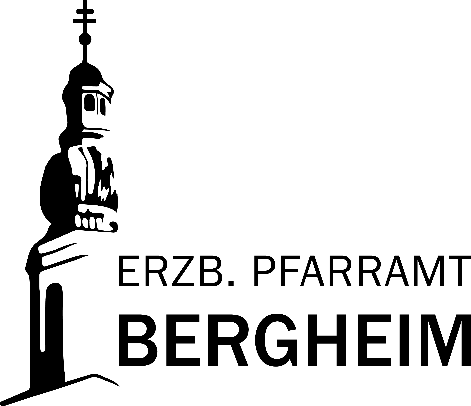 Anmeldung zur Firmvorbereitung und Firmung 2024Ich melde mich für die Firmvorbereitung und Firmung 2024 verbindlich an und werde an der gesamten Vorbereitung regelmäßig teilnehmen._______________________Unterschrift der Firmkandidatin / des FirmkandidatenMutter:Vater:Als Eltern / Erziehungsberechtigte wollen wir die Vorbereitung auf das Firmsakrament für unsere Tochter / unseren Sohn unterstützen._________________________________Unterschrift der ErziehungsberechtigtenPatin / Pate:(Die Patin / der Pate muss das 16. Lebensjahr vollendet haben, gefirmt und Mitglied der kath. Kirche sein.)Als Patin / Pate bin ich bereit, diese junge Christin / diesen jungen Christen auf seinen Weg im Glauben durch das Leben zu begleiten und möchte ihm dabei ein Vorbild sein._______________________Unterschrift der Patin / des PatenBenötigte Dokumente:Taufschein von der Firmkandidatin / des Firmkandidaten und Paten (wenn nicht in Bergheim getauft) sowie staatl. Heiratsurkunde bzw. kirchl. Trauungsschein der Eltern (wenn nicht in Bergheim getraut).Bei Fragen wenden Sie sich bitte an das Pfarrbüro unter der Telefonnummer0662 8047 809410. Das ausgefüllte Formular bis spätestens 11. November abgeben.FamiliennameTaufnameGeburtsdatum Taufe (Datum, Pfarre)AdresseKontaktdaten (Telefon, E-Mail)Familienname, VornameGeburtsdatumReligionStandKontaktdaten (Telefon, E-Mail)Familienname, VornameGeburtsdatumReligionStandKontaktdaten (Telefon, E-Mail)Familienname, VornameGeburtsdatumReligionStandAdresseTaufe (Datum, Pfarre)dzt. BerufZustimmung der Heimatpfarre(wenn Hauptwohnsitz des Firmlings nicht Bergheim ist)Wir sind einverstanden, dass die Firmkandidatin / der Firmkandidat an der Vorbereitung in Bergheim teilnimmt.Pfarrsiegel_______________________Unterschrift des Pfarrers